SEQUÊNCIA DIDÁTICA – ARTE 26 /04 / A 30/04/202110-ATIVIDADE : JOGOS TEATRAIS O TEATRO É UMA DAS MANIFESTAÇÕES ARTÍSTICAS DO SER HUMANA MAIS COMPLETA.   O TEATRO NA ESCOLA TEM UMA IMPORTÂNCIA FUNDAMENTAL NA EDUCAÇÃO E AUXILIA A CRIANÇA EM VÁRIOS ASPECTOS, ENTRE ELES: COLABORAR PARA QUE A CRIANÇA TENHA OPORTUNIDADE DE ATUAR EFETIVAMENTE NO MUNDO, OPINANDO, CRITICANDO E SUGERINDO. AJUDAR O ALUNO A DESENVOLVER A CRIATIVIDADE, COORDENAÇÃO, MEMORIZAÇÃO E VOCABULÁRIO. EXPLORA A IMAGINAÇÃO, APRENDENDO A ACEITAR AS DIFERENÇAS E DESENVOLVER AUTOCONFIANÇA.  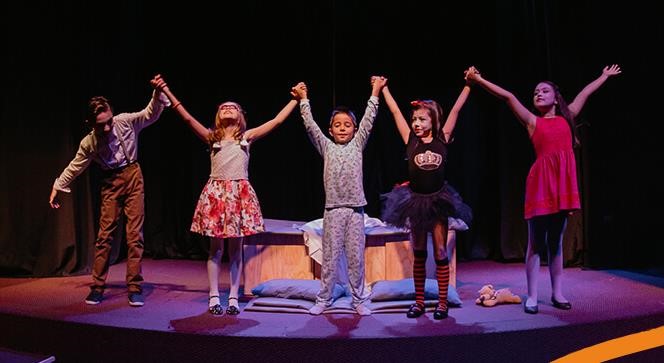 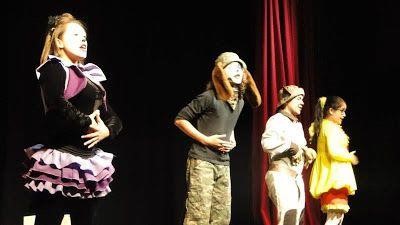 ATIVIDADE PRÁTICA: JOGO TEATRAL (ESPELHO) PARA ESTA ATIVIDADE VOCÊ VAI PRECISAR AJUDA DE UM MEMBRO DE SUA FAMÍLIA, PODE SER A MÃE, PAI, IRMÃO, QUEM VOCÊ PREFERIR. A ATIVIDADE DEVE SER REALIZADA EM DUPLA (UM DE FRENTE PARA O OUTRO).  UMA PESSOA SERÁ O MESTRE E O OUTRO SERÁ O ESPELHO. TODOS OS MOVIMENTOS QUE O MESTRE FIZER, O ESPELHO PRECISA FAZER EXATAMENTE IGUAL.O MESTRE DEVERÁ FAZER CARETAS EXPRESSANDO: ALEGRIA, MEDO, RAIVA, VERGONHA, TRISTEZA, ESPANTO, CANSAÇO.DEPOIS DE 2 MINUTOS INVERTE, QUEM ERA MESTRE AGORA VIRA ESPELHOESCOLA MUNICIPAL DE EDUCAÇÃO BÁSICA ALFREDO GOMES.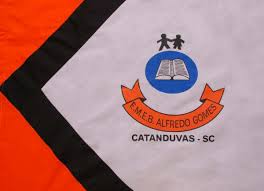 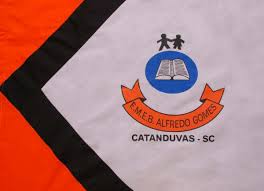 DIRETORA: IVANIA NORA  ASSESSORA TÉCNICA PEDAGÓGICA: SIMONE CARLASSESSORA TÉCNICA ADMINISTRATIVA: TANIA NUNES PROFESSORA: MARLI MONTEIRO DE FREITAALUNO:---------------------------------------------------------------------------------- TUMA: 1º ANO E 2º ANO E 3 ANO